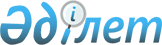 О внесении изменений и дополнений в приказ и.о. Министра здравоохранения Республики Казахстан от 28 сентября 2010 года № 767 "Об утверждении санитарных правил "Санитарно-эпидемиологические требования к эксплуатации персональных компьютеров, видеотерминалов и условиям работы с ними"
					
			Утративший силу
			
			
		
					Приказ Министра здравоохранения Республики Казахстан от 25 апреля 2011 года № 217. Зарегистрирован в Министерстве юстиции Республики Казахстан 16 мая 2010 года № 6959. Отменен приказом Министра здравоохранения Республики Казахстан от 18 мая 2012 года № 362.
      Сноска. Отменен приказом Министра здравоохранения РК от 18.05.2012 № 362.
      В соответствии с подпунктом 5) пункта 1 статьи 7 и подпунктом 1) статьи 145 Кодекса Республики Казахстан "О здоровье народа и системе здравоохранения", ПРИКАЗЫВАЮ:
      1. Внести в приказ и.о. Министра здравоохранения Республики Казахстан от 28 сентября 2010 года № 767 "Об утверждении санитарных правил "Санитарно-эпидемиологические требования к эксплуатации персональных компьютеров, видеотерминалов и условиям работы с ними" (зарегистрированный в Реестре государственной регистрации нормативных правовых актов за № 6526, опубликованный в газете "Казахстанская правда" 13 ноября 2010 года, № 310-311 (26371-26372)) следующие изменения и дополнения:
      в санитарных правилах "Санитарно-эпидемиологические требования к эксплуатации персональных компьютеров, видеотерминалов и условиям работы с ними", утвержденных указанным приказом:
      пункт 1 изложить в следующей редакции:
      "1. Санитарные правила "Санитарно-эпидемиологические требования к эксплуатации персональных компьютеров, видеотерминалов и условиям работы с ними" (далее - санитарные правила) регламентируют санитарно-эпидемиологические требования к размещению и эксплуатации персональных компьютеров (далее - ПК), планшетных персональных компьютеров (далее – ПлПК), ноутбуков, видеотерминалам (далее - ВТ) и условиям работы с ними, микроклимату, к воздействию физических факторов и освещению.";
      пункт 2 изложить в следующей редакции:
      "2. Настоящие санитарные правила не распространяются на телевизоры, используемые в быту, на телевизионные игровые приставки, бортовые и портативные компьютеры.
      Предназначены для физических и юридических лиц, деятельность которых связана с эксплуатацией ПК, ПлПК, видеотерминалов и условиям работы с ними.
      Ввод объектов в эксплуатацию по оказанию услуг населению посредством ПК, ПлПК, и видеотерминалов допускается при наличии санитарно-эпидемиологического заключения органов государственного санитарно-эпидемиологического надзора.";
      пункт 3 изложить в следующей редакции:
      "3. В настоящих санитарных правилах использованы следующие термины и определения:
      1) безопасное электромагнитное излучение - уровень электромагнитного излучения, не оказывающий вредного воздействия на здоровье человека;
      2) видеотерминал - устройство визуального отображения. Терминал пользователя с экраном дисплея, оборудуемый устройством ввода (входным блоком) типа клавиатуры;
      3) контур заземления - совокупность металлических проводников, размещенных по контуру помещения (здания), в котором установлено заземляемое оборудование, непосредственно соприкасающихся с землей;
      4) комбинированное искусственное освещение помещений - освещение, при котором к общему освещению добавляется местное освещение;
      5) комбинированное естественное освещение помещений - сочетание верхнего и бокового естественного освещения;
      6) коэффициент пульсации освещенности - Коэффициент пульсации освещенности К % - критерий оценки относительной глубины колебаний освещенности в результате изменения во времени светового потока газоразрядных ламп при питании их переменным током;
      7) ноутбук – портативный персональный компьютер, складывающийся в виде книжки, содержащий все необходимые компоненты (в том числе монитор) в одном небольшом корпусе, включающий дисплей и клавиатуру. Содержит развитые средства подключения к проводным и беспроводным сетям, встроенное мультимедийное оборудование (динамики, часто микрофон и веб-камеру);
      8) персональный компьютер - микрокомпьютер, предназначенный для автономного использования индивидуумом;
      9) периметральная расстановка - расстановка мебели, оборудования вдоль стен (по периметру);
      10) показатель дискомфорта - критерий оценки дискомфортной блесткости, вызывающей неприятные ощущения при неравномерном распределении яркостей в поле зрения;
      11) планшетный персональный компьютер – класс ноутбуков, оборудованных планшетным устройством рукописного ввода, объединенным с экраном, работающий при помощи стилуса или пальцев без использования клавиатуры и мыши;
      12) рабочая поверхность - поверхность, на которой производится работа и на которой нормируется или измеряется освещенность;
      13) рядная расстановка - расстановка мебели и оборудования рядами в центре помещения, друг за другом;
      14) стилус – пластмассовый стержень для работы с сенсорным экраном;
      15) уровень вибрации категории 3 тип "в" - общая вибрация на рабочих местах в помещениях учебных пунктов, вычислительных центров, здравпунктов, конторских помещениях, рабочих комнатах и других помещениях для работников умственного труда;
      16) центральная расстановка - расстановка мебели и оборудования в центре помещения группами;
      17) электронная книга – компактный планшетный компьютер, предназначенный для отображения текстовой информации, представленной в электронном виде.";
      Наименование главы 2 изложить в следующей редакции:
      "2. Санитарно-эпидемиологические требования к размещению и эксплуатации ПК, ПлПК, ноутбуков и ВТ";
      пункт 4 изложить в следующей редакции:
      "4. В помещениях для эксплуатации ПК, ПлПК, ноутбуков и ВТ обеспечиваются условия для соблюдения нормируемых параметров освещенности, микроклимата, вентиляции, приведенных в настоящих санитарных правилах.
      Не допускается размещение ПК, ПлПК, ноутбуков и ВТ в цокольных помещениях организациях образования. Не допускается размещать рабочие места с ПК и ВТ, где расположены силовые кабели, высоковольтные трансформаторы, технологические оборудования.";
      пункт 5 изложить в следующей редакции:
      "5. Площадь на одно рабочее место пользователей ПК и ВТ на базе электронно-лучевой трубки (далее - ЭЛТ), в том числе на объектах досуга для оказания услуг населению, составляет не менее 6 квадратных метров (далее - м2) при рядном, центральном и периметральном расположении - 4 м2, при использовании ВТ на базе плоских дискретных экранов (жидкокристаллические, плазменные) при любом расположении - 4 м2.
      Площадь на одно рабочее место пользователей ПлПК, ноутбуков допускается 2,5 м2.";
      пункты 6, 7, 11, 12, 15, 20, 23, 25, 38, 41, 42, 43, 44, 46, 47, 52, 53, 54, 55, 56, 59, 63, 64, 65, 66, 67, 68, 69, 70, 75исключить;
      пункт 14 изложить в следующей редакции:
      "14. В помещениях предусматриваются гардеробные комнаты или шкафы (вешалки) для верхней одежды посетителей и санитарные узлы.";
      пункт 21 изложить в следующей редакции:
      "21. Мощность экспозиционной дозы рентгеновского излучения в любой точке на расстоянии 0,05 метра (далее - м) от экрана и корпуса ВТ на ЭЛТ при любых положениях регулировочных устройств не превышает 1 микро Зиверт в час.";
      в пункте 26 подпункт 4) исключить;
      пункт 28 изложить в следующей редакции:
      "28. Продолжительность непрерывной работы с ВТ и ПК рекомендуется не более двух часов.
      Вес ПлПК:
      1) для учащихся 1-4 классов не более 1 кг;
      2) для учащихся 5-8 классов до 1,5 кг;
      3) для учащихся 9-11 классов от 1,5 до 2,5 кг.";
      пункт 29 изложить в следующей редакции:
      "29. В производственных помещениях, в которых работа с использованием ПК является вспомогательной, основной (диспетчерские, операторские, расчетные, кабины и посты управления, залы вычислительной техники) и связана с нервно-эмоциональным напряжением, температура, относительная влажность и скорость движения воздуха на рабочих местах соответствует требованиям, указанным в таблице 1 приложения 2 к настоящим санитарным правилам.";
      пункт 37 изложить в следующей редакции:
      "37. Допустимые уровни неионизирующих электромагнитных излучений на рабочих местах у ВТ и ПК приведены в приложении 6 к настоящим санитарным правилам. Методика проведения инструментального контроля и гигиенических уровней электромагнитных полей (далее - ЭМП) на рабочих местах пользователей ПК приведена в приложении 7 к настоящим санитарным правилам.
      Оборудования (печатающие устройства, серверы и т.п.), уровни шума которого превышают нормативные, размещаются вне помещений ПК, ПлПК, ноутбуков, ВТ.";
      пункт 45 изложить в следующей редакции:
      "45. В качестве источников света при искусственном освещении используются люминесцентные лампы. В светильниках местного освещения допускается применение ламп накаливания, в том числе энергосберегающие.";
      пункт 49 изложить в следующей редакции:
      "49. Для обеспечения нормируемых значений освещенности в помещениях для использования ПК проводится замена перегоревших ламп, чистка стекол оконных рам и светильников осуществляется не реже двух раз в год.
      Для предупреждения бликов на экране оконные проемы оборудуются защитными устройствами или жалюзями.";
      Наименование главы 6 изложить в следующей редакции:
      "6. Санитарно-эпидемиологические требования к условиям работы с ПК, ПлПК, ноутбуков для пользователей";
      пункт 50 изложить в следующей редакции:
      "50. Высота рабочей поверхности стола для пользователей регулируется в пределах 680-800 мм.";
      Наименование главы 7 изложить в следующей редакции: 
      "7. Санитарно-эпидемиологические требования к условиям обучения с ПК, ПлПК, ноутбуков и ВТ в общеобразовательных организациях, организациях среднего и высшего образования";
      пункт 57 изложить в следующей редакции:
      "57. Помещения для занятий оборудуются одноместными столами. Конструкция одноместного стола для работы с ПК, ПлПК, ноутбуков и ВТ предусматривается:
      1) две раздельные поверхности: одну горизонтальную для размещения ПК с плавной регулировкой по высоте в пределах 520-760 мм и вторую - для клавиатуры с регулировкой по высоте и углу наклона от 0 до 15 градусов с фиксацией в рабочем положении (12-15 градусов);
      2) ширина поверхностей для ПК, ПлПК, ноутбуков и ВТ клавиатуры не менее 750 мм (ширина обеих поверхностей одинаковая) и глубина не менее 550 мм;
      3) опору поверхностей для ПК, ПлПК, ноутбуков или ВТ и для клавиатуры на стояк, в котором находятся провода электропитания и кабель локальной сети. Основание стояка следует совмещать с подставкой для ног;
      4) увеличение ширины поверхностей до 1 200 мм при оснащении рабочего места принтером;
      5) подставка для клавиатуры, регулируемая по высоте и углу наклона, отдельная от основной столешницы, подставка для ног, совмещенная с основанием стояка.";
      пункт 60 изложить в следующей редакции:
      "60. Непрерывная длительность занятий в дошкольных организациях и школах непосредственно с ВТ, ПК, ПлПК и ноутбуками в течение учебного часа рекомендуется не более:
                                                               ";
      Наименование главы 8 изложить в следующей редакции:
      "8. Санитарно-эпидемиологические требования к условиям обучения на ВТ, ПлПК, ноутбуках и ПК в дошкольных организациях";
      пункты 71-74 изложить в следующей редакции:
      "71. Компьютерные игровые занятия в дошкольных организациях проводятся не чаще 2 раз в неделю.
      72. Не допускается проводить занятия с ВТ, ПлПК, ноутбуками и ПК за счет времени, отведенного для сна, дневных прогулок и оздоровительных мероприятий.
      73. Занятия дошкольников с использованием ВТ, ПлПК, ноутбуков и ПК проводятся методистом или в его присутствии.
      74. Не допускается одновременное использование ВТ, ПК, ПлПК, ноутбуков двумя и более детьми, независимо от возраста.";
      в приложении 1:
      таблицу 3 исключить;
      в приложении 2:
      таблицу 1 изложить в следующей редакции согласно приложению 1 к настоящему приказу;
      приложение 4 исключить;
      приложение 6 изложить в следующей редакции согласно приложению 2 к настоящему приказу;
      приложение 7:
      пункт 11 изложить в следующей редакции:
      "Фоновый уровень электрического поля частотой 50 Гц и фоновые уровни напряженности магнитного поля соответствуют следующим значениям: 0,5 кВ/м и 0,16 Ампер (0,2 мкТл).".
      2. Комитету государственного санитарно-эпидемиологического надзора Министерства здравоохранения Республики Казахстан обеспечить в установленном законодателством порядке государственную регистрацию настоящего приказа в Министерстве юстиции Республики Казахстан.
      3. Юридическому департаменту Министерства здравоохранения Республики Казахстан обеспечить в установленном законодательством порядке официальное опубликование настоящего приказа после его государственной регистрации.
      4. Контроль за исполнением настоящего приказа возложить на Председателя Комитета государственного санитарно-эпидемиологического надзора Министерства здравоохранения Республики Казахстан – Главного государственного санитарного врача Республики Казахстан Оспанова К.С.
      5. Настоящий приказ вводится в действие по истечении десяти календарных дней после дня его первого официального опубликования. "Оптимальные нормы микроклимата для производственных помещений
      Таблица 1
      Примечание:
      1. К категории 1а относятся работы, производимые сидя и не требующие физического напряжения, при которых расход энергии составляет до 120 килокалорий в час (далее - ккал/ч); 
      2. К категории 1б относятся работы, производимые стоя, сидя или связанные с ходьбой и сопровождающиеся некоторым физическим напряжением, при котором расход энергии составляет от 120 до 150 ккал/ч. Допустимые значения уровней неионизирующих
электромагнитных излучений
					© 2012. РГП на ПХВ «Институт законодательства и правовой информации Республики Казахстан» Министерства юстиции Республики Казахстан
				
Наименование
Длительность занятий
Дошкольные организации
и 1 классы
Не более 15 минут
2-3 классы
Не более 20 минут
4-5 классы
Не более 25 минут
6-8 классы
Не более 30 минут
9-11 классы
Не более 35 минут
Министр здравоохранения
Республики Казахстан
С. КаирбековаПриложение 1 к приказу
Министра здравоохранения
Республики Казахстан
от 25 апреля 2011 года № 217
Приложение 2
к санитарным правилам
"Санитарно-эпидемиологические требования
к эксплуатации персональных компьютеров, 
видеотерминалов и условиям работы с ними"
Период года
Категория
работ
Температура воздуха
не более
Относительная
влажность
воздуха, %
Скорость движения
воздуха, метр в
секунду (далее - м/с)
Холодный
Теплый
Легкая 1а
Легкая 1б
Легкая 1а
Легкая 1б
22-24
23-21
23-25
22-24
40-60
40-60
40-60
40-60
0,1
0,1
0,1
0,2Приложение 2 к приказу
Министра здравоохранения
Республики Казахстан
от 25 апреля 2011 года № 217
Приложение 6
к санитарным правилам
"Санитарно-эпидемиологические требования
к эксплуатации персональных компьютеров, 
видеотерминалов и условиям работы с ними"
Наименование параметров
Части ПК, ВТ
Контрольное
расстояние, см
Допустимое
значение
Напряженность электростатического
поля для профессиональных
пользователей
Монитор
Клавиатура
На уровне
головы 1,0
20 килоВольт
на метр
(далее -
кВ/м)
Напряженность электростатического
поля на рабочих местах детских
дошкольных организациях, учебных
заведений и компьютерных клубов
Монитор
Клавиатура
На уровне
головы 1,0
20 кВ/м
15 кВ/м
15 кВ/м
Напряженность
электрического поля
вокруг ПК, ВТ:
в диапазоне частот
5-2000 Гц:
Монитор
На уровне
25 Вольт
на метр
(далее - В/м)
2,5 В/м
в диапазоне частот
2-400 кГц:
Монитор
На уровне головы
Плотность магнитного
потока вокруг ПК, ВТ:
в диапазоне частот
5-2000 Гц:
Монитор
Между дисплеем
и установленной
в 10 см от
негозаземленной
измерительной
пластиной
1,0
1,0
250 нанно
Тесла
(далее - нТл)
25 нТл
в диапазоне частот
2-400 кГц:
Монитор
Между дисплеем
и установленной
в 10 см от
негозаземленной
измерительной
пластиной
1,0
1,0
500 Вольт
Поверхностный
электростатический
потенциал от монитора,
не более (при сертификационных
испытаниях)
Монитор
Между дисплеем
и установленной
в 10 см от
негозаземленной
измерительной
пластиной
1,0
1,0
Напряженность электрического поля
промышленной частоты (50 Гц) 
блоки питания
Между дисплеем
и установленной
в 10 см от
негозаземленной
измерительной
пластиной
1,0
1,0
0,5 кВ/м
0,5 кВ/м